A° 2020	N° 74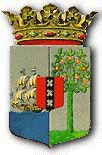 PUBLICATIEBLADMINISTERIËLE BESCHIKKING van de 30ste juni 2020, houdende de bekendmaking in het Publicatieblad van de Regeling rapportagevereisten assurantiebemiddelaars Curaçao van de Centrale Bank van Curaçao en Sint Maarten ____________De Minister van Financiën,	Overwegende:dat de Centrale Bank van Curaçao en Sint Maarten op 28 mei 2020 de Regeling rapportagevereisten assurantiebemiddelaars Curaçao heeft vastgesteld;	Gelet op:artikel 111, derde lid, van de Staatsregeling van Curaçao, artikel 4 van de Bekendmakingsverordening, artikel 17a, eerste en tweede lid, van de Landsverordening toezicht assurantiebemiddelingsbedrijf en artikel 43, tweede lid, van de Landsverordening Toezicht Verzekeringsbedrijf;Heeft besloten:Artikel 1De Regeling rapportagevereisten assurantiebemiddelaars Curaçao zoals vastgesteld d.d. 28 mei 2020 door de Centrale Bank van Curaçao en Sint Maarten, wordt opgenomen in de bijlage bij deze beschikking.Artikel 2Deze beschikking met bijbehorende bijlage wordt bekendgemaakt in het Publicatieblad.Gegeven te Willemstad, 30 juni 2020De Minister van Financiën,K.A. GIJSBERTHAUitgegeven de 10de juni 2020De Minister van Algemene Zaken,E.P. RHUGGENAATHBijlage bijbehorende bij de MINISTERIËLE BESCHIKKING van de 30ste juni 2020, houdende de bekendmaking in het Publicatieblad van de Regeling rapportagevereisten assurantiebemiddelaars Curaçao van de Centrale Bank van Curaçao en Sint MaartenREGELING RAPPORTAGE- VEREISTEN ASSURANTIEBEMIDDELAARSCURAÇAOInleidingOp assurantiebemiddelaars die over een vergunning beschikken op grond van artikel 4 van de Landsverordening toezicht assurantiebemiddelingsbedrijf (hierna: Ltab), rust de wettelijke verplichting om periodiek rapportages in te dienen bij de Centrale Bank van Curaçao en Sint Maarten (hierna: de Bank). Uitgangspunt hierbij is dat de Bank, in het belang van een doelmatig toezicht ten aanzien van assurantiebemiddelaars, voorzien wordt van informatie over de bedrijfsvoering van de assurantiebemiddelaar. Onder assurantiebemiddelaar wordt verstaan eenieder, die anders dan uit hoofde van een arbeidsovereenkomst, bemiddeling verleent bij het sluiten van een verzekering.De rapportageverplichting is geregeld in artikel 17a, eerste en tweede lid, van de Ltab, alsmede artikel 43 van de Landsverordening Toezicht Verzekeringsbedrijf (Ltv). Artikel 17a, eerste lid, van de Ltab regelt de verplichting tot overlegging van de jaarrekening door de assurantiebemiddelaar, terwijl het tweede lid de verplichting oplegt om rapportagestaten bij de Bank in te dienen. De vorm, het tijdstip en de termijn voor indiening van deze rapportagestaten wordt door de Bank bepaald. Conform artikel 43 van de Ltv, kan de Bank ieder die op Curaçao en Sint Maarten, bemiddelt bij of op soortgelijke wijze meewerkt aan de totstandkoming van overeenkomsten van verzekering die verzekeraars met zetel in het buitenland in hun in het buitenland uitgeoefende bedrijf sluiten met in Curaçao woonachtige of gevestigde verzekeringnemers, verplichten aan de Bank periodiek schriftelijk opgave te doen van de aldus met zijn medewerking tot stand gekomen overeenkomsten. Deze informatie is nodig teneinde vast te stellen of de verzekeraar in kwestie structureel zaken doet in onze jurisdictie. RapportagevereistenII.1 	Financiële (jaar)cijfersIedere assurantiebemiddelaar dient overeenkomstig artikel 17a, eerste lid, van de Ltab, jaarlijks binnen een door de Bank vast te stellen termijn een jaarrekening, ten minste bevattende een balans en een winst- en verliesrekening met bijbehorende toelichting, over het afgelopen boekjaar in te dienen bij de Bank n. Hierbij dienen ook een verklaring van een externe deskundige en de directiebrieven te worden toegevoegd.Op grond hiervan heeft de Bank bepaald dat de jaarrekening van de assurantiebemiddelaar binnen zes maanden na afloop van het boekjaar bij de Bank moet zijn ingediend. In verband met de op grond van artikel 17a, eerste lid, van de Ltab bij de jaarrekening in te dienen verklaring heeft de Bank de assurantiebemiddelaars ingedeeld in drie categorieën: Groot, Middelgroot en Klein. De bij de jaarrekening over te leggen verklaring dient afgegeven te worden door een externe deskundige als bedoeld in artikel 17a, eerste lid, van de Ltab. Zie tabel I voor de onderverdeling en de daarbij door de Bank gehanteerde criteria. Tabel I: Categorisering assurantiebemiddelaarsII.2 	RapportagestatenII.2.1 Rapportagestaten conform de LtabConform artikel 17a, tweede lid, van de Ltab, is iedere assurantiebemiddelaar verplicht periodiek binnen de daartoe vastgestelde termijnen rapportagestaten nopens haar bedrijf in te dienen bij de Bank. De vorm waarin de rapportagestaten moeten worden opgemaakt, de achtereenvolgende tijdstippen waarop zij betrekking hebben en de termijnen binnen welke zij moeten worden ingediend, worden door de Bank bepaald. II.2.2 Rapportagestaten conform de Ltv Artikel 43 van de Ltv bepaalt dat de Bank informatie kan opvragen van eenieder die in Curaçao bemiddelt bij of op soortgelijke wijze meewerkt aan de totstandkoming van overeenkomsten van verzekering die verzekeraars met zetel in het buitenland in hun in het buitenland uitgeoefende bedrijf sluiten met in Curaçao woonachtige of gevestigde verzekeringnemers terzake de met zijn medewerking tot stand gekomen overeenkomsten. In deze opgave wordt met betrekking tot elke overeenkomst het volgende vermeld: de datum van sluiting, de naam en het adres van de betrokken verzekeraar en de bij de overeenkomst gedekte risico’s en verschuldigde premies. De Bank stelt het model van bedoelde opgave vast. II.2.3 Bijlagen I, II en IIIBeide onder paragrafen II.2.1 en II.2.2 genoemde rapportageverplichtingen zijn uitgewerkt in de staten zoals opgenomen in Bijlage I, Bijlage II en Bijlage III van deze regeling.  Het gaat in deze staten om informatie met betrekking tot de bedrijfsvoering van de assurantiebemiddelaar, alsmede informatie over de ouderdom van de aan de verzekeraar(s) waarmee zaken wordt gedaan verschuldigde premies en de opgave zoals bedoeld in artikel 43 van de Ltv. Periodiciteit aan te leveren rapportagestaten:Bijlage I: jaarlijks per uiterlijk 31 januari (ingevulde gegevens dienen betrekking te hebben op informatie naar de stand van 31 december van het voorafgaande jaar). Bijlagen II & III: binnen twee (2) weken na het einde van iedere kwartaal. CiteertitelDeze regeling wordt aangehaald als: Regeling rapportagevereisten assurantiebemiddelaars Curaçao.InwerkingtredingDeze regeling treedt na de bekendmaking, bedoeld in artikel 111, derde lid, van de Staatsregeling van Curaçao in werking.BIJLAGE I ALGEMENE INFORMATIEBEDRIJFSVOERINGAlgemene informatie van de assurantiebemiddelaar Vermeld de namen van alle verzekeringsmaatschappijen die over een vergunning beschikken zoals bepaald in artikel 9 van de Ltv waarmee een relatie wordt onderhouden. Geef daarbij tevens aan of u een agentschapsovereenkomst met de betreffende verzekeraar heeft afgesloten en of u een incasserende of niet-incasserende broker bent.  Notabene:Incasserende brokers dienen Bijlagen II en III in te vullen.Indien u geen incasso voor een bepaalde verzekeraar voert dan zijn Bijlagen II en III niet van toepassing en dient een verklaring van de betreffende verzekeraar(s) te worden overgelegd ten bewijze dat geen premies worden geïnd. Mocht er wijziging hierin optreden in die zin dat u premies gaat incasseren dan dient de Bank onverwijld schriftelijk hierover te worden geïnformeerd.  Vermeld de namen van alle sub-agenten waarvoor de assurantiebemiddelaar verantwoordelijk en aansprakelijk is. Geef daarbij tevens aan of u een overeenkomst met de betreffende subagent heeft afgesloten.Vermeld de namen van alle buitenlandse verzekeringsmaatschappijen en andere bemiddelaars waarmee een relatie wordt onderhouden      5 B.   Heeft u een compliance officer in dienst, die verantwoordelijk is voor de                 naleving van de AML & CFT richtlijnen?JaNee, gelieve de reden hiervoor aangeven:______________________________________________________________________________________________________________________________________________________________________________________________________________________________________________________________________________________________________________________________________      5 C.  Heeft u een functiebeschrijving van de compliance officerJaNee, gelieve toe te lichten: ______________________________________________________________________________________________________________________________________________________________________________________________________________________________________________________________________________________________________________________________________       5 D.	Indien u zich bezighoudt met het bemiddelen bij de totstandkoming van                  levensverzekeringsproducten, kruis hier aan de soort producten die middels                 uw bemiddeling tot stand komen.6. A.	Bent u bevoegd om schadeclaims van de polishouders namens de           vergunninghoudende verzekeringsmaatschappijen af te handelen?Ja, ga door naar vraag 6.A1Nee, ga door naar vraag 6.B      6.A1.	Vermeld de namen van alle verzekeringsmaatschappijen waarvoor u       schadeclaims afhandelt.6. A2. 	Verricht u namens de verzekeringsmaatschappij tevens de uitbetaling direct aan de polishouder?JaNee 6. A3. Ontvangt u het bedrag aan schadeclaims dat aan de polishouders moet worden uitbetaald, vooraf van de verzekeraar? JaNee6. A4. Heeft u op dit moment bedragen met betrekking tot schadeclaims die nog aan polishouders uitbetaald dienen te worden op uw rekening staan? Ja  Nee   6. B. Houdt u een administratie bij van af te handelen schadeclaims van polishouders?Ja  Nee      7.     Houdt u een administratie bij van overige klachten ontvangen van polishouders?JaNee     8.     Wanneer ontvangt u provisies van de verzekeringsmaatschappijen ter zake van uw bemiddeling ten behoeve van polishouders? (Zie Bijlage III)Bij het sluiten van verzekeringen Bij het verlengen van verzekeringenBij het incasseren van premiesOverig (Indien ‘overig’ is aangekruist dan dient dit te worden toegelicht). Toelichting:9. A       Heeft u op dit moment aan verzekeraars verschuldigde bedragen uit hoofde van een aan u of uw assurantiebemiddelingsbedrijf verstrekte lening, zoals bijvoorbeeld een persoonlijke of hypothecaire lening? Ja  Nee       9. A1. Indien ja, heeft u of uw assurantiebemiddelingsbedrijf in dat kader een leningsovereenkomst afgesloten?Ja  Nee     9. A2.   Vermeld hieronder de namen van de verzekeringsmaatschappijen die aan u of uw assurantiebemiddelingsbedrijf de assurantiebemiddelaar een lening hebben verstrekt en waarop nog steeds aflossingen dienen plaats te vinden    10.    Heeft u op dit moment betalingsregelingen met betrekking tot aan de verzekeringsmaatschappijen verschuldigde achterstallige premies? Ja, gelieve een kopie van de betalingsregeling bij de Bank indienen  NeeHandtekening tekeningsbevoegde:    ________________________________________________        Naam:   __________________________________________________________________________Hoedanigheid:  ___________________________________________________________________Naam feitelijke leider(s): __________________________________________________________Datum:  __________________________________________________________________________                                                             (d/m/j)BIJLAGE IIBIJLAGE IIICategorieënCriterium (in NAf)Verklaring1.Klein Jaarlijkse provisie inkomen < 500.000Samenstelling2.MiddelgrootJaarlijkse provisie inkomen tussen 500.000 en 1.000.000Beoordeling3.GrootJaarlijkse provisie inkomen > 1.000.000Controle1.Naam assurantiebemiddelaar: (Statutaire naam) 2.Registratienummer Kamer van Koophandel3.Bemiddelt voor schade- of levensverzekeringen of beide4.Handelsnaam:(indien van toepassing) 5.Rechtsvorm: (NV; BV of eenmanszaak)6.Naam feitelijke leider:7.Aantal medewerkers8.Adres:
(bedrijfsadres en postadres):9.Telefoonnummer:10.Faxnummer:11.E-mailadres:12.Website: Definities:Incasserende broker: de assurantiebemiddelaar die premies ten behoeve van de verzekeraars int en waarbij de geïncasseerde premies tijdelijk op een rekening op naam van de assurantiebemiddelaar worden geparkeerd.Niet-incasserende broker: de assurantiebemiddelaar die geen premies int voor de verzekeraars met dien verstande dat ook de assurantiebemiddelaar die cheques op naam van de verzekeraar in ontvangst neemt, niet beschouwd wordt als een incasserende broker.Nr. Naam verzekeraarIncasso statusAgentschapsovereenkomst 123456789101112Nr. Naam sub-agentOvereenkomst Commentaar (indien van toepassing)123456789101112Nr. Naam buitenlandse verzekeraarNaam andere bemiddelaarCommentaar (indien van toepassing)123456789101112LevensverzekeringsproductenLevensverzekeringsproductenAantal polissenRisicoverzekering AnnuïteitenUniversal life productenLevensverzekering producten met of zonder spaarelementOverig (Indien ‘overig’ is aangekruist dan dient dit te worden toegelicht):              Nr. Naam verzekeraar123456789101112Nr. Naam verzekeraarHoofdsomUitstaande SchuldCommentaar123456Naam: assurantiebemiddelaar:Kwartaal: Uitstaande periodeGeïnde, nog niet aan in Curaçao en Sint Maarten vergunninghoudende verzekeraars afgedragen premies (in NAf)Geïnde, nog niet aan in Curaçao en Sint Maarten vergunninghoudende verzekeraars afgedragen premies (in NAf)Geïnde, nog niet aan in Curaçao en Sint Maarten vergunninghoudende verzekeraars afgedragen premies (in NAf)Geïnde, nog niet aan in Curaçao en Sint Maarten vergunninghoudende verzekeraars afgedragen premies (in NAf)Geïnde, nog niet aan in Curaçao en Sint Maarten vergunninghoudende verzekeraars afgedragen premies (in NAf)Geïnde, nog niet aan in Curaçao en Sint Maarten vergunninghoudende verzekeraars afgedragen premies (in NAf)Geïnde, nog niet aan in Curaçao en Sint Maarten vergunninghoudende verzekeraars afgedragen premies (in NAf)Geïnde, nog niet aan in Curaçao en Sint Maarten vergunninghoudende verzekeraars afgedragen premies (in NAf)Naam verzekerings-maatschappij1: ………….2: …………..3:…………4:…………5: …………6:…………7:…………8: ………..ATot en met 90 dagenBTussen 90 dagen en 6 maandenCTussen 6 en 12 maandenDLanger dan 12 maandenTotaal in NAf Ontvangen / af te dragen premies in NAfOntvangen / af te dragen premies in NAfOntvangen / af te dragen premies in NAfOntvangen / af te dragen premies in NAfOntvangen / af te dragen premies in NAfOntvangen / af te dragen premies in NAfNaam verzekeringsmaatschappij1:2:3:4:5:6:ATotaal te innen premies conform borderel BDaadwerkelijk ontvangen premies van polishoudersCNog te ontvangen premies van polishoudersDDaadwerkelijk afgedragen premies aan verzekeringsmaatschappijenENog af te dragen premies aan verzekeringsmaatschappijenNaam assurantiebemiddelaar:Kwartaal:Naam assurantiebemiddelaar:Kwartaal:Naam assurantiebemiddelaar:Kwartaal:Naam assurantiebemiddelaar:Kwartaal:Naam assurantiebemiddelaar:Kwartaal:Naam assurantiebemiddelaar:Kwartaal:Naam assurantiebemiddelaar:Kwartaal:Naam assurantiebemiddelaar:Kwartaal:Naam assurantiebemiddelaar:Kwartaal:Naam assurantiebemiddelaar:Kwartaal:Uitstaande periodeGeïnde, nog niet aan in het buitenland gevestigde verzekeraars zonder vergunning van de Bank afgedragen premies (in NAf) Geïnde, nog niet aan in het buitenland gevestigde verzekeraars zonder vergunning van de Bank afgedragen premies (in NAf) Geïnde, nog niet aan in het buitenland gevestigde verzekeraars zonder vergunning van de Bank afgedragen premies (in NAf) Geïnde, nog niet aan in het buitenland gevestigde verzekeraars zonder vergunning van de Bank afgedragen premies (in NAf) Geïnde, nog niet aan in het buitenland gevestigde verzekeraars zonder vergunning van de Bank afgedragen premies (in NAf) Geïnde, nog niet aan in het buitenland gevestigde verzekeraars zonder vergunning van de Bank afgedragen premies (in NAf) Geïnde, nog niet aan in het buitenland gevestigde verzekeraars zonder vergunning van de Bank afgedragen premies (in NAf) Geïnde, nog niet aan in het buitenland gevestigde verzekeraars zonder vergunning van de Bank afgedragen premies (in NAf) Naam verzekerings-maatschappij1: ………….2: …………..3:…………4:…………5: …………6:…………7:…………8: ………..ATot en met 90 dagenBTussen 90 dagen en 6 maandenCTussen 6 en 12 maandenDLanger dan 12 maandenTotaal in NAf Ontvangen / af te dragen premies in NAfOntvangen / af te dragen premies in NAfOntvangen / af te dragen premies in NAfOntvangen / af te dragen premies in NAfOntvangen / af te dragen premies in NAfOntvangen / af te dragen premies in NAfOntvangen / af te dragen premies in NAfNaam verzekeringsmaatschappij1:2:3:3:4:5:6:ATotaal te innen premies conform borderel BDaadwerkelijk ontvangen premies van polishoudersCNog te ontvangen premies van polishoudersDDaadwerkelijk afgedragen premies aan verzekeringsmaatschappijenENog af te dragen premies aan verzekeringsmaatschappijen